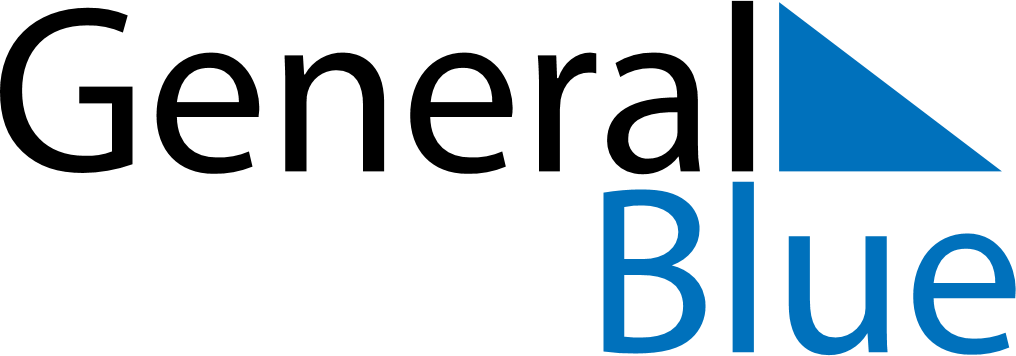 May 2024May 2024May 2024May 2024May 2024May 2024Tallkayf, Nineveh, IraqTallkayf, Nineveh, IraqTallkayf, Nineveh, IraqTallkayf, Nineveh, IraqTallkayf, Nineveh, IraqTallkayf, Nineveh, IraqSunday Monday Tuesday Wednesday Thursday Friday Saturday 1 2 3 4 Sunrise: 5:13 AM Sunset: 6:55 PM Daylight: 13 hours and 41 minutes. Sunrise: 5:12 AM Sunset: 6:56 PM Daylight: 13 hours and 43 minutes. Sunrise: 5:11 AM Sunset: 6:57 PM Daylight: 13 hours and 45 minutes. Sunrise: 5:10 AM Sunset: 6:57 PM Daylight: 13 hours and 47 minutes. 5 6 7 8 9 10 11 Sunrise: 5:09 AM Sunset: 6:58 PM Daylight: 13 hours and 49 minutes. Sunrise: 5:08 AM Sunset: 6:59 PM Daylight: 13 hours and 50 minutes. Sunrise: 5:07 AM Sunset: 7:00 PM Daylight: 13 hours and 52 minutes. Sunrise: 5:06 AM Sunset: 7:01 PM Daylight: 13 hours and 54 minutes. Sunrise: 5:05 AM Sunset: 7:02 PM Daylight: 13 hours and 56 minutes. Sunrise: 5:04 AM Sunset: 7:03 PM Daylight: 13 hours and 58 minutes. Sunrise: 5:03 AM Sunset: 7:03 PM Daylight: 13 hours and 59 minutes. 12 13 14 15 16 17 18 Sunrise: 5:03 AM Sunset: 7:04 PM Daylight: 14 hours and 1 minute. Sunrise: 5:02 AM Sunset: 7:05 PM Daylight: 14 hours and 3 minutes. Sunrise: 5:01 AM Sunset: 7:06 PM Daylight: 14 hours and 5 minutes. Sunrise: 5:00 AM Sunset: 7:07 PM Daylight: 14 hours and 6 minutes. Sunrise: 4:59 AM Sunset: 7:08 PM Daylight: 14 hours and 8 minutes. Sunrise: 4:58 AM Sunset: 7:08 PM Daylight: 14 hours and 9 minutes. Sunrise: 4:58 AM Sunset: 7:09 PM Daylight: 14 hours and 11 minutes. 19 20 21 22 23 24 25 Sunrise: 4:57 AM Sunset: 7:10 PM Daylight: 14 hours and 12 minutes. Sunrise: 4:56 AM Sunset: 7:11 PM Daylight: 14 hours and 14 minutes. Sunrise: 4:56 AM Sunset: 7:12 PM Daylight: 14 hours and 15 minutes. Sunrise: 4:55 AM Sunset: 7:12 PM Daylight: 14 hours and 17 minutes. Sunrise: 4:54 AM Sunset: 7:13 PM Daylight: 14 hours and 18 minutes. Sunrise: 4:54 AM Sunset: 7:14 PM Daylight: 14 hours and 19 minutes. Sunrise: 4:53 AM Sunset: 7:15 PM Daylight: 14 hours and 21 minutes. 26 27 28 29 30 31 Sunrise: 4:53 AM Sunset: 7:15 PM Daylight: 14 hours and 22 minutes. Sunrise: 4:52 AM Sunset: 7:16 PM Daylight: 14 hours and 23 minutes. Sunrise: 4:52 AM Sunset: 7:17 PM Daylight: 14 hours and 24 minutes. Sunrise: 4:51 AM Sunset: 7:17 PM Daylight: 14 hours and 26 minutes. Sunrise: 4:51 AM Sunset: 7:18 PM Daylight: 14 hours and 27 minutes. Sunrise: 4:51 AM Sunset: 7:19 PM Daylight: 14 hours and 28 minutes. 